Муниципальное бюджетное общеобразовательное учреждение«Краснопольская средняя школа»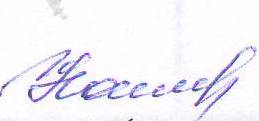 Приложение к рабочей программе учебного предмета историяКласс:7Количество часов: 69Учитель: Грызина Е.А.с. Краснополье2018г.Календарно-тематическое планирование по предмету история 7 класс.№п/пНазвание разделаТемаДатаДатаПримечание№п/пНазвание разделаТемапланфактПримечание1Введение03.09Создание Московского царства (12 ч.)2Василий III и его время: начало правления, завершение объединения земель вокруг Москвы04.093Василий III и его время: внешняя политика, окончание правления10.094Российское государство и общество: трудности роста11.095«Начало реформ Ивана IV. Избранная рада»17.096Строительство царства18.097Лабораторная работа по теме «Строительство царства»24.098Практическая работа по теме «Внешняя политика Ивана IV»25.099Опричнина01.1010Обобщающий урок по теме:«Итоги правления Ивана IV»02.1011Русская культура в XVI  веке08.1012Практическая работа по теме: «Русская культура в XVI веке»09.1013Повторительно-обобщающий урок по теме «Создание Московского царства»15.10Смута в России (5 ч.)14Кризис власти нарубежеXVI-XVII веков16.1015Начало Смуты. Самозванец на престоле22.1016Разгар Смуты. Власть и народ23.1017Окончание Смуты. Новая династия06.1118Повторительно-обобщающий урок по теме «Смута в России»12.11«Богатырский век» (5 ч.)19Социально-экономическое развитие России в XVII веке13.1120Сословия XVII века: «верхи» общества19.1121Сословия XVII века: «низы» общества20.1122Государственное устройство России в XVII веке26.1123Повторительно-обобщающий урок по теме «Богатырский век»27.11«Бунташный век» (5 ч.)24Внутренняя политика  царя Алексея Михайловича03.1225Формирование абсолютизма04.1226Церковный раскол10.1227Практическая работа по теме «Церковный раскол»11.1228Народный ответ17.1229Обобщающее повторение по теме «Бунташный век»18.12 Россия на новых рубежах (3 часа)30Внешняя политика России в XVII веке24.1231Практическая работа по теме «Внешняя политика России в XVII веке»25.1232Освоение Сибири и Дальнего Востока14.01В канун великих реформ (5 часов)33Политика Фёдора Алексеевича Романова15.0134Борьба за власть в конце XVII века21.0135Культура Руси в XVII веке22.0136Мир человека XVII века28.0137Повторительно-обобщающий урок по теме «В канун великих реформ»29.0138Итоговое повторение и обобщение04.0239Хакасия в XVI-XVII вв.05.0240Итоговый  урок Защищаем проекты11.02Великие географические открытия и их последствия.Эпоха Возрождения. Реформация (12 ч.)41Технические открытия и выход к Мировому океану.12.0242Встреча миров. Великие географические открытия и их последствия18.0243Усиление королевской власти в16-17вв. Абсолютизм в Европе.19.0244Дух  предпринимательства преобразует экономику.                                                                                25.0245Новые ценности преобразуют общество.26.0246Повседневная жизнь.04.0347 Высокое Возрождение. Идеи гуманизма в литературе и музыке.05.0348Рождение новой европейской науки.11.0349Начало Реформации в Европе. Обновление христианства.12.0350Распространение Реформации в Европе. Борьба католической церкви против Реформации.18.0351Королевская власть и реформация в Англии. Борьба за господство на морях.19.0352Религиозные войны и укрепление абсолютной монархии во Франции. Подведение итогов. /Письменный опрос/01.04Первые буржуазные революции (4 ч.)53Нидерландская революция и рождение свободной республике Голландии.02.0454Парламент против короля. Революция в Англии.   08.0455Революция в Англии. Путь к парламентской монархии.09.0456Международные отношения в XVI-XVIII вв./Исторический диктант/15.04Эпоха Просвещения. Время преобразований (8 ч.)57Век Просвещения. Стремление к царству разума.16.0458Художественная культура Европы эпохи Просвещения.22.0459Промышленный переворот в Англии.23.0460Английские колонии в Северной Америке.29.0461Война за независимость. Создание Соединенных Штатов Америки.30.0462Франция в XVIII в. Причины и начало Великой французской революции.06.0563Великая французская революция. От монархии к республике.07.0564Великая французская революция. От якобинской диктатуры к 18 брюмера Наполеона Бонапарта. /Тестирование/13.05Колониальный период в Латинской Америке.Традиционные общества Востока (4 ч.)65Колониальный период в Латинской Америке. Складывание латиноамериканского общества.14.0566Государства Востока: традиционное общество в эпоху раннего Нового времени.20.0567Государства Востока. 21.0568Начало европейской колонизации.27.0569Подведение итогов. Урок обобщение. /Письменный опрос/28.05